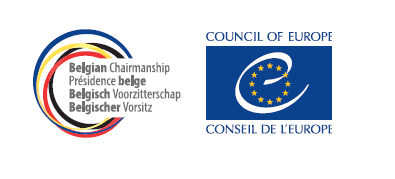 Célébration du 60e anniversaire de la Convention Culturelle européenneVendredi 19 décembre 2014Palais d’Egmont, Bruxelles08h30			Arrivée au Palais d’Egmont (lieu de la réunion) et inscription09h00			Discours de bienvenue - Mme Hilde Crevits, Vice Ministre-Président du Gouvernement flamand et Ministre flamand de l’Education - Mme Gabriella Battaini-Dragoni, Secrétaire Générale Adjointe du Conseil de l’Europe - M Tibor Navracsics, Commissaire européen pour l’Education, la Culture, la Jeunesse et le Sport (à confirmer)09h45 			Discours d’orientation M Jorge Sampaio, Président de la République portugaise (1996-2006), Haut représentant des Nations Unions pour l’Alliance des Civilisation (2007-2013), Président de la Plate-forme globale pour les étudiants syriens 10h30 			Pause-café11h00	Table ronde sur « La pertinence de la Convention culturelle européenne au regard de l’enseignement au XXIe siècle », en interaction avec le public
Modérée par le Professeur Dr Jan De Groof (College of Europe – Bruges/Université de Tilburg)-	Mme Mirela Kumbaro Furxhi, Ministre de la Culture de l’AlbanieM Christoph Eymann, Conseiller d’Etat, Directeur de l’instruction publique du canton de Bâle-ville, Président de la Conférence suisse des directeurs cantonaux de l’instruction publiqueM Xavier Prats Monné, Directeur-Général de l’Education et de la Culture (DG EAC), Commission européenneM Jindřich Fryć, Vice-Président du Comité Directeur pour les politiques et pratiques éducatives du Conseil de l’Europe ; Directeur Général, Section pour la Co-ordination politique et les Affaires internationales, Ministère de l’Education, de la Jeunesse et du Sport de la République tchèqueMme Erin Nordal
Vice-Présidente de l’Union européenne des étudiants (ESU)12h30 			Discours de clôture (Communauté française de Belgique)12h45 	Déjeuner organisé par la Présidence belge du Comité des Ministres du Conseil de l’Europe